xxx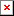 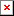 Od:	xxxOdesláno:	středa 6. prosince 2023 10:17Komu:	xxxPředmět:	OBJ - 3910003550Přílohy:	Attached file: Objedn�vka_potvrdenie.pdf